Name _________________________________________ Core _____Astronomy Study GuideWhat is rotation? ___________________________________________________________________How long does it take for Earth to rotate? _____________________What is revolution? ____________________________________________________________________How long does it take for Earth to revolve? ____________________Label the diagram below with the seasons in the Northern hemisphere: summer, spring, winter, fall and the motions: rotation and revolution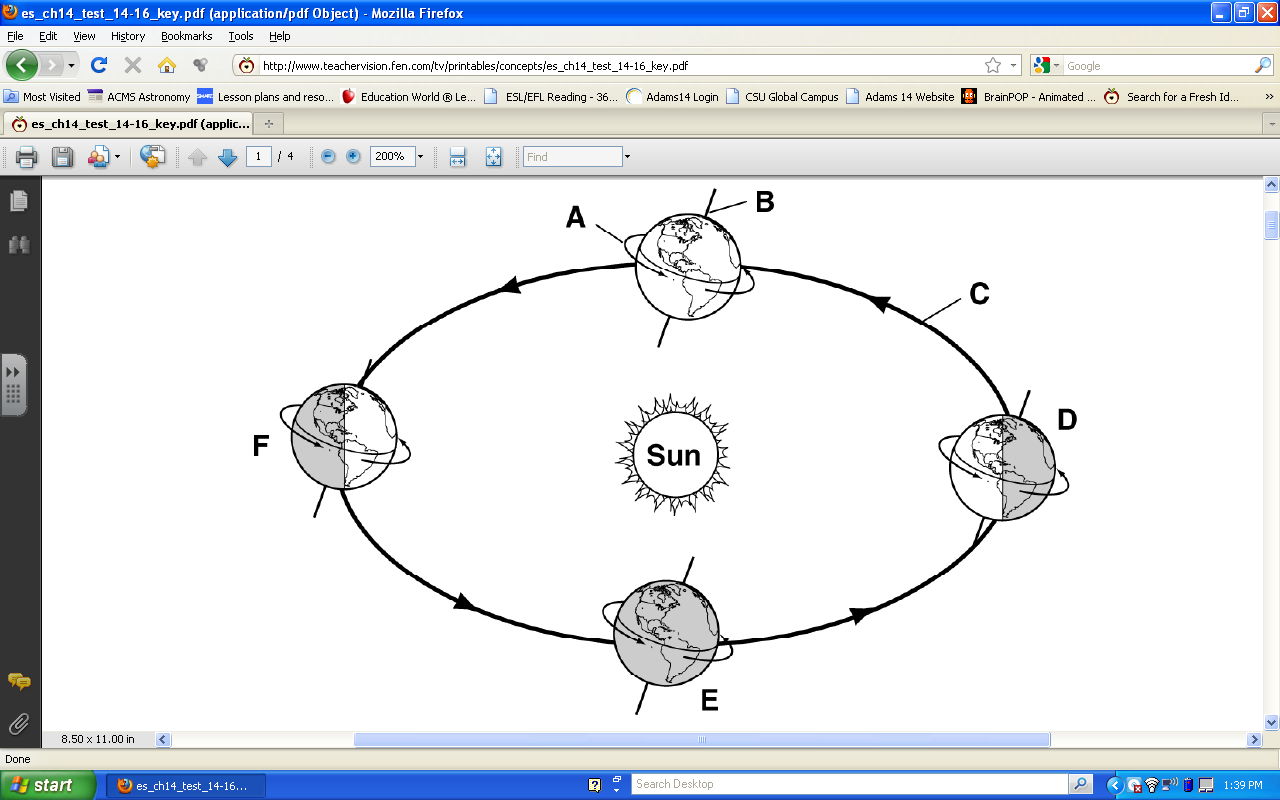 When it is Spring in the Northern Hemisphere it is _____________________ in the Southern Hemisphere. Describe the characteristics of the inner planets. (size, composition, moons, mass, density) ____________________________________________________________________________________________________________Describe the characteristics of the outer planets. (size, composition, moons, mass, density) _________________________________________________________________________________________________________What objects are found in our solar system? __________________________________________________________________________________________________________________________________________________What causes seasons? _________________________________________________________________________What time of year are the sun’s rays most direct? _____________________ Least direct? ___________________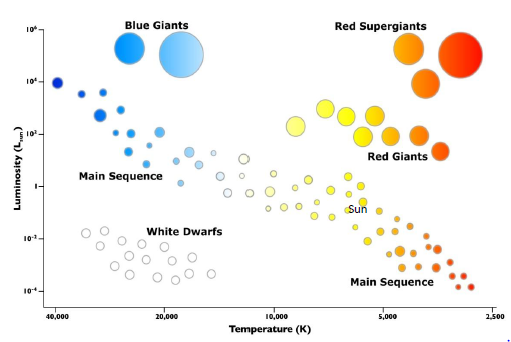 What factor affects the color of a star? 	________________________________What factor affects the luminosity? ________________________________Is the temperature of white dwarfs higher or lower than red giants?________________________________ What color are the stars with the highest temp? ___________________Draw in the correct phase of moon. (shaded portion represents the part of the moon you cannot see!)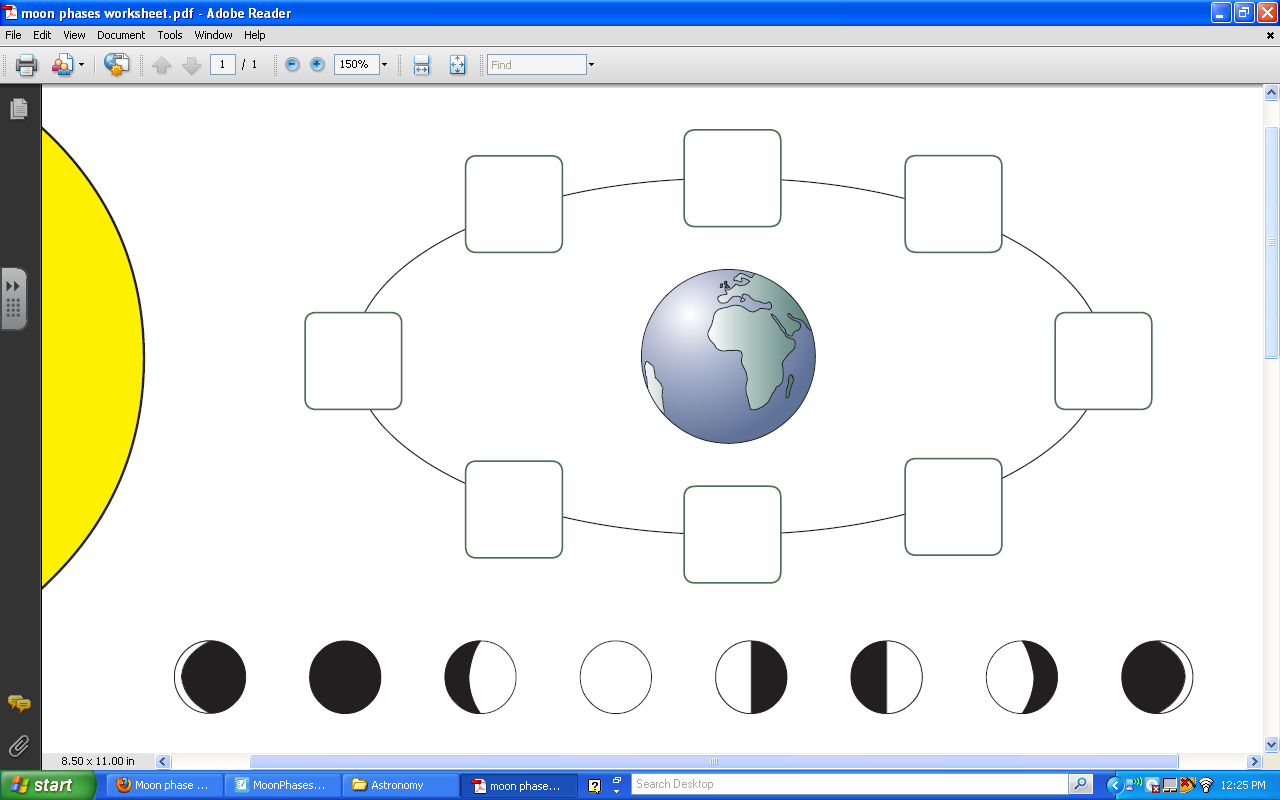 Why does the moon’s appearance change throughout the month? ________________________________________________________________________________________________________________________________When the lighted side of the moon appears to get bigger, what is that called? _____________________When the lighted side appears to get smaller, what is that called? ________________________Draw both a solar and lunar eclipse in the boxes below and label the sun, moon, and Earth in each picture. Why don’t eclipses occur every month? _____________________________________________________________________________________________________________________________________________________ How do the phases of the moon affect tides? ____________________________________________________________________________________________________________________________________________________________________________________________________________________________________________What is a spring and neap tide? ____________________________________________________________________________________________________________________________________________________________What is a high and low tide? _______________________________________________________________________________________________________________________________________________________________